GIẢI BÀI TẬP CHÍNH TẢ 3NGHE VIẾT NGƯỜI LIÊN LẠC NHỎCâu 1 (trang 114 sgk Tiếng Việt 3): Tìm các tên riêng trong bài chính tả ?Đáp Án:Các tên riêng là: Đức Thanh, Kim Đồng, Nùng, Hà Quảng.Câu 2 (trang 114 sgk Tiếng Việt 3): Điền vào chỗ trống ay hay ây?Đáp Án:cây say, chày giã gạo.dạy học, ngủ dạy.số bảy, đòn bẩy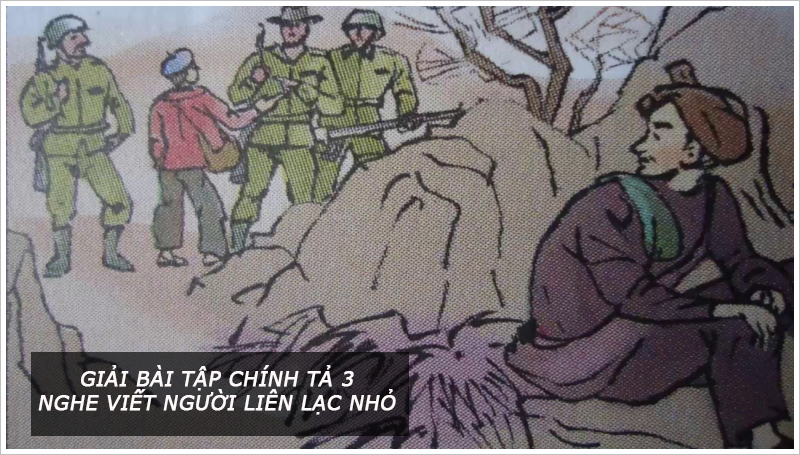 